Уважаемые родители!Страховая компания ООО « Капитал Life»предлагает амбулаторно-поликлиническую помощь  для детей в возрасте от 1 до 16 лет в  Военно-Медицинской Академии им. Кирова С.М.,Стоимость программы 12 500 рублей сроком на 1 год  при количестве детей от 500 человек.По всем вопросам обращаться в Районный комитет профсоюза 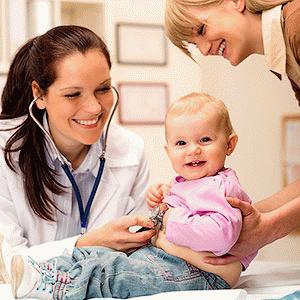 Предложение действительно до               25 декабря 2019 года 